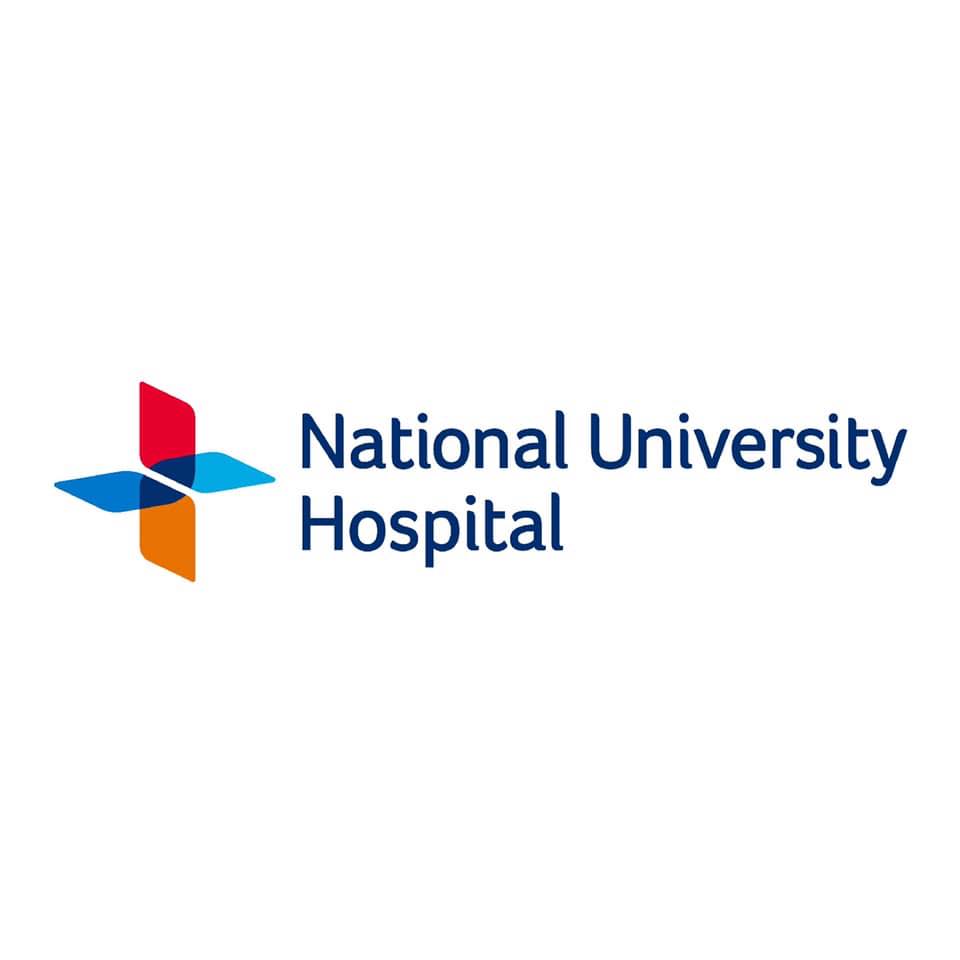 BLOOD GLUCOSE RECORDName: __________________________		      Diabetes Doctor in charge: _____________________________IC No: ___________________________		      Diabetes Educator: ___________________________________Contact No: ______________________Report blood glucose readings every ________________________, viaE-mail: ___________________________________________________________Voicemail: _____________________						 Fax: ______________________Diabetes TreatmentDate: _________________Target of Control         To check __________ days per weekCheck ____________ times per dayPre meal/Bedtime: ____________________mmol/L2 Hours After Meal: _____________________mmol/LDateBreakfastBreakfastLunchLunchDinnerDinnerBedtimeRemarksBefore 2 Hours After Before 2 Hours After Before 2 Hours After  3 Hours After